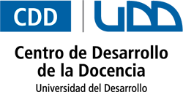 CARTA DE APOYO DIRECTOR DE CARRERA O PROGRAMADIPLOMADO EN DOCENCIA UNIVERSITARIAFecha: Yo (nombre Director) ____________________________________, Director de la carrera o programa (nombre carrera o programa) ____________________________, a través de esta carta manifiesto mi apoyo al docente (nombre del docente) ___________________________________, para que sea becado y curse el Diplomado en Docencia Universitaria UDD.                                         ___________________________________________Nombre y firma Director de Carrera o programa